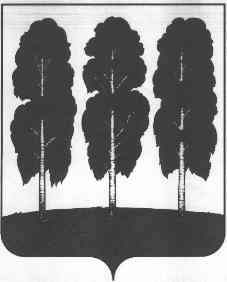 АДМИНИСТРАЦИЯ БЕРЕЗОВСКОГО РАЙОНАХАНТЫ-МАНСИЙСКОГО АВТОНОМНОГО ОКРУГА – ЮГРЫПОСТАНОВЛЕНИЕот  29.09.2017      				                                                                      № 791пгт. БерезовоО внесении изменений в постановление администрации Березовского района от 30 января 2017 года № 62 «О мерах по реализации решения Совета депутатов городского поселения Березово «О бюджете городского поселения Березово на 2017 год и на плановый период 2018 и 2019 годов»В целях реализации решения Совета депутатов городского поселения Березово от 28 декабря 2016 года № 24 «О бюджете городского поселения Березово на 2017 год и на плановый период 2018 2019 годов», уточнения мероприятий по росту доходов и оптимизации расходов бюджета городского поселения Березово на 2017 год и на плановый период 2018 и 2019 годов: 1. Приложение к постановлению администрации Березовского района от 30 января 2017 года № 62 «О мерах по реализации решения Совета депутатов городского поселения Березово на 2017 год и на плановый период 2018 и 2019 годов» изложить в следующей редакции согласно приложению к настоящему постановлению. 2. Настоящее постановление вступает в силу после его подписания.И.о. главы района,заместитель главы района					                        И.В. Чечеткина Приложение  Приложение  Приложение  Приложение  Приложение  Приложение  Приложение  Приложение  Приложение  Приложение  Приложение  Приложение к постановлению администрации Березовского районак постановлению администрации Березовского районак постановлению администрации Березовского районак постановлению администрации Березовского районак постановлению администрации Березовского районак постановлению администрации Березовского районак постановлению администрации Березовского районак постановлению администрации Березовского районак постановлению администрации Березовского районак постановлению администрации Березовского районак постановлению администрации Березовского районак постановлению администрации Березовского районаот 29.09.2017 № 791от 29.09.2017 № 791от 29.09.2017 № 791от 29.09.2017 № 791от 29.09.2017 № 791от 29.09.2017 № 791от 29.09.2017 № 791от 29.09.2017 № 791от 29.09.2017 № 791от 29.09.2017 № 791от 29.09.2017 № 791от 29.09.2017 № 791План мероприятий по росту доходов, оптимизации расходов и сокращению муниципального долга городского поселения Березово на 2017 год и на плановый период 2018-2019 годов План мероприятий по росту доходов, оптимизации расходов и сокращению муниципального долга городского поселения Березово на 2017 год и на плановый период 2018-2019 годов План мероприятий по росту доходов, оптимизации расходов и сокращению муниципального долга городского поселения Березово на 2017 год и на плановый период 2018-2019 годов План мероприятий по росту доходов, оптимизации расходов и сокращению муниципального долга городского поселения Березово на 2017 год и на плановый период 2018-2019 годов План мероприятий по росту доходов, оптимизации расходов и сокращению муниципального долга городского поселения Березово на 2017 год и на плановый период 2018-2019 годов План мероприятий по росту доходов, оптимизации расходов и сокращению муниципального долга городского поселения Березово на 2017 год и на плановый период 2018-2019 годов План мероприятий по росту доходов, оптимизации расходов и сокращению муниципального долга городского поселения Березово на 2017 год и на плановый период 2018-2019 годов План мероприятий по росту доходов, оптимизации расходов и сокращению муниципального долга городского поселения Березово на 2017 год и на плановый период 2018-2019 годов План мероприятий по росту доходов, оптимизации расходов и сокращению муниципального долга городского поселения Березово на 2017 год и на плановый период 2018-2019 годов План мероприятий по росту доходов, оптимизации расходов и сокращению муниципального долга городского поселения Березово на 2017 год и на плановый период 2018-2019 годов План мероприятий по росту доходов, оптимизации расходов и сокращению муниципального долга городского поселения Березово на 2017 год и на плановый период 2018-2019 годов План мероприятий по росту доходов, оптимизации расходов и сокращению муниципального долга городского поселения Березово на 2017 год и на плановый период 2018-2019 годов тыс.руб.тыс.руб.тыс.руб.тыс.руб.тыс.руб.тыс.руб.тыс.руб.тыс.руб.тыс.руб.тыс.руб.тыс.руб.тыс.руб.№п/пНаименование мероприятияПроект нормативного правового акта или иной документОтветственный исполнительСрок реализации мероприятияЦелевой показательЗначение целевого показателя (план)Значение целевого показателя (план)Значение целевого показателя (план)Бюджетный эффект от реализации мероприятий (план)Бюджетный эффект от реализации мероприятий (план)Бюджетный эффект от реализации мероприятий (план)2017 год2018 год2019 год2017 год2018 год2019 год1. Мероприятия по росту доходов бюджета муниципального образования1. Мероприятия по росту доходов бюджета муниципального образования1. Мероприятия по росту доходов бюджета муниципального образования1. Мероприятия по росту доходов бюджета муниципального образования1. Мероприятия по росту доходов бюджета муниципального образования1. Мероприятия по росту доходов бюджета муниципального образования1. Мероприятия по росту доходов бюджета муниципального образования1. Мероприятия по росту доходов бюджета муниципального образования1. Мероприятия по росту доходов бюджета муниципального образования1. Мероприятия по росту доходов бюджета муниципального образования1. Мероприятия по росту доходов бюджета муниципального образования1. Мероприятия по росту доходов бюджета муниципального образования1.Всего по доходам,  в том числе:Всего по доходам,  в том числе:3 086,750,0100,01.1.Выявление объектов, не включенных в Перечень объектов недвижимого имущества, утвержденный Приказом Департамента финансов ХМАО - Югры от 30.11.2016г. № 133-о "Об утверждении перечня объектов недвижимого имущества, в отношении которых налоговая база определяется как кадастровая стоимость , на 2017 год"План мероприятий по повышению роли имущественных налогов в формировании бюджета Ханты-Мансийского автономного округа – Югры и бюджетов муниципальных образований Ханты-Мансийского автономного округа – Югры на 2015 – 2017 годы, утвержденный распоряжением Правительства автономного округа от 19 декабря 2014 года № 691-рп (пункт 4).Комитет по земельным ресурсам и управлению муниципальным имуществом, Администрация Березовского района, Комитет по финансам2017-2019 годыДополнительный доход в виде налога на имущество физических лиц по выявленным объектам недвижимости  к первоначально запланированной сумме доходов от налога на доходы физических лиц, утвержденной решением о бюджете, %2,7%5,5%0,050,0100,01.2.Погашение просроченной дебиторской задолженности по поступлениям в бюджет неналоговых доходов и дебиторской задолженности прошлых летПретензии, Исковые заявленияАдминистрация Березовского районапостоянноПогашение просроченной дебиторской задолженности к общей сумме просроченной задолженности реальной к взысканию, в %не менее 50%не менее 50%не менее 50% 903,7   1.3.Реализация муниципального имущества по результатам проведенной оценки имущества включенного в утвержденный план (программу) приватизации имущества на 2017г.Решение Совета депутатов городского поселения Березово от 30.03.2017 №53 «Об утверждении Прогнозного плана (программы) приватизации муниципального имущества городского поселения Березово на 2017 год (в ред. от 07.07.2017 №79)Комитет по земельным ресурсам и управления муниципальным имуществом2017г.Отношение полученных доходов от приватизации муниципального имущества к первоначально утвержденной в решение о бюджете сумме неналоговых и неналоговых доходов (%)не менее3%2  183,02. Мероприятия по оптимизации расходов бюджета муниципального образования2. Мероприятия по оптимизации расходов бюджета муниципального образования2. Мероприятия по оптимизации расходов бюджета муниципального образования2. Мероприятия по оптимизации расходов бюджета муниципального образования2. Мероприятия по оптимизации расходов бюджета муниципального образования2. Мероприятия по оптимизации расходов бюджета муниципального образования2. Мероприятия по оптимизации расходов бюджета муниципального образования2. Мероприятия по оптимизации расходов бюджета муниципального образования2. Мероприятия по оптимизации расходов бюджета муниципального образования2. Мероприятия по оптимизации расходов бюджета муниципального образования2. Мероприятия по оптимизации расходов бюджета муниципального образования2. Мероприятия по оптимизации расходов бюджета муниципального образования2Всего по расходам,  в том числе:Всего по расходам,  в том числе:100,0100,0100,02.1.Анализ конъюнктуры цен в целях определения начальной цены муниципальных контрактовРеализация Федерального закона от 05.04.2013 N 44-ФЗ "О контрактной системе в сфере закупок товаров, работ, услуг для обеспечения государственных и муниципальных нужд"Главные распорядители бюджетных средств, муниципальное учреждение2017-2019гг.Оптимизация расходов муниципального района, в %не менее 0,1не менее 0,1не менее 0,1100,0100,0100,03. Мероприятия по сокращению муниципального долга и расходов на его обслуживание3. Мероприятия по сокращению муниципального долга и расходов на его обслуживание3. Мероприятия по сокращению муниципального долга и расходов на его обслуживание3. Мероприятия по сокращению муниципального долга и расходов на его обслуживание3. Мероприятия по сокращению муниципального долга и расходов на его обслуживание3. Мероприятия по сокращению муниципального долга и расходов на его обслуживание3. Мероприятия по сокращению муниципального долга и расходов на его обслуживание3. Мероприятия по сокращению муниципального долга и расходов на его обслуживание3. Мероприятия по сокращению муниципального долга и расходов на его обслуживание3. Мероприятия по сокращению муниципального долга и расходов на его обслуживание3. Мероприятия по сокращению муниципального долга и расходов на его обслуживание3. Мероприятия по сокращению муниципального долга и расходов на его обслуживание